Муниципальное дошкольное образовательное бюджетное учреждение г.Всеволожск «Детский сад №2 комбинированного вида»Конспект интегрированного занятия в подготовительной к школе группепо познавательному развитиютема: «Большое космическое путешествие»Составила воспитатель:Герасимова Элли Павловнаг.Всеволожск 2023 годИнтегрированное занятие по ФЭМП в подготовительной к школе группе «Большое космическое путешествие».Интеграция образовательных областей: «Речевое развитие (Развитие речи) Воспитатель: Герасимова Элли Павловна Цель: Закрепить элементарные математические представления в совместной игровой деятельности в процессе решения логических заданий.Задачи:Образовательные:-совершенствовать навыки решения задач в пределах 10.- закрепить умение работать со схемами.- совершенствовать умение классифицировать, кодировать, декодировать информацию, ориентироваться на плоскости.Развивающие:- развивать познавательный интерес, внимание, память, логическое мышление, воображение;Развитие навыков самоконтроля.Воспитательные:- воспитывать у детей интерес к интеллектуальной деятельности.- воспитывать у детей доброжелательность в общении со сверстниками, желание оказывать помощь, умение работать в коллективе.Предварительная работа: - изучение игр с блоками Дьеныша; - игры с «Колумбовым яйцом»;- заучивание детьми стихотворений.Материалы и оборудование: набор цветных карандашей, простой карандаш, лист в клеточку (с клеткой 1см*1см) на каждого ребенка, 2 набора блоков Дьеныша, набор «Колумбово яйцо» на каждого ребенка, схемы для игры с блоками.Ход занятия:Воспитатель: Здравствуйте ребята, присаживайтесь на свои места.Я вам сейчас расскажу какая со мной история утром приключилась.Иду я на работу и, вдруг слышу кто-то плачет… Вижу, сидит маленький мальчик и прямо слезами обливается, подошла поближе, а это же Незнайка.Оказывается, он придумал ракету и они, всем городом, с друзьями целый год её строили. Сегодня Незнайка должен был отправиться на луну, но ракета пропала.Что же мы будем делать ребята?Дети: Ему надо помочь.Воспитатель: Но как?Дети: Найти ракету Незнайки.Воспитатель: Чтобы найти ракету, нам надо отправиться на луну. Ведь Незнайка сказал, что их ракета запрограммирована на полет до Луны. Вы готовы лететь на Луну?Дети: Да.Воспитатель: Тогда вперед. Но на чем мы полетим на луну?Дети: На ракете.Воспитатель: Дети, у нас нет ракеты, но сейчас мы превратимся в инженеров-конструкторов, чтобы самим сделать ракету. Инженеры очень умные, давайте потренируем наш мозг, игра «Решаем задачи» (приложение №1), чтобы тоже быть очень умными. Пальчиковая гимнастика «Мы космический отряд».Мы космический отряд,		(Пальцы одной руки сжаты в кулак.	Очень дружных пять ребят.	Дети разжимают и сжимают пальцы)1 – Гагарин,				(Дети разгибают по очереди пальцы, 2 – Титов,				сжатые в кулак, начиная с большого.3 – Леонов,				Говоря про пятый палец, 4 – Комаров,				придерживают его другой рукой)5-ый женщина, а не мужчина -Терешкова Валентина!В космический корабль сели,	(Дети соединяют ладони перед собой и Да и в космос полетели.		поднимают их вверх, вытягивая руки)Воспитатель: Какие вы молодцы, теперь мы готовы приступить к чертежам ракеты, для этого возьмите лист в клеточку и простой карандаш.Игра «Графический диктант» (приложение №2)Воспитатель: Чертежи готовы, превращаемся в строителей и стоим нашу ракету.Игра «Собери ракету» (приложение №3)Материал: комплекты с блоками Дьенеша, схема строения ракеты.Ход игры: У детей на столах лежат комплекты с блоками Дьенеша. Дети садятся за столы и собирают ракету по образцу.Воспитатель: Ребята ракеты готовы, и мы теперь с вами превращаемся в настоящих космонавтов. Вперед, мы отправляемся в межгалактическое путешествие. Одеваем скафандры и в путь.Воспитатель: Вот мы и в открытом космосе, здесь царит невесомость, поплыли найдем себе место, присаживайтесь.Пока мы летим до Луны, подскажите, а кто управляет нашим космическим кораблём? Дети: Пилот, лётчик.Воспитатель: Чтобы быстрее долететь давайте послушаем стихотворения про Пилота.Дети читают стихи. (приложение №4)Физкультминутка «Мы космонавты».Раз-два, стоит ракета. 		(дети поднимают руки вверх)Три-четыре, скоро взлет.		(Разводят руки в стороны)Чтобы долететь до солнца, 	(круг руками)Космонавтам нужен год. 		(берется руками за щеки, качает головой)Но дорогой нам не страшно, 	(наклоны корпусом вправо-влево)Каждый ведь из нас атлет. 	(приседают)Пролетая над землею, 		(разводят руки в стороны)Ей передадим привет. 		(поднимают руки вверх и машут)7.Кто-то не только украл ракету Незнайки, но и разбил её… вокруг одни осколки, хорошо, что друзья Незнайки прислали мне чертежи их ракеты, раз мы не можем вернуть Незнайкину ракету, построим ему новую«Колумбово яйцо «Ракета»» (приложение №5)ИТОГ ЗАНЯТИЯ:Воспитатель: Ребята, какие задания, вызвали у вас сегодня сложности? Почему?Что больше всего понравилось в нашем космическом путешествии?А представьте, что у вас есть ракета, куда бы вы хотели полететь?Молодцы ребята. Мы помогли Незнайке и он, в благодарность, оставил вам подарки, вот эти раскраски.Приложение №1 Игра «Решаем задачи»:Цель: Продолжать учить составлять и решать простые арифметические задачи на сложение и вычитание чисел в пределах 10.Задачи: Познакомить детей со структурой задачи; -развивать логическое мышление, внимание, память, сообразительность; -воспитывать культуру общения; -воспитывать интерес к счетной деятельности.1. Сколько ушей у двух мышей? (4)2. Сколько лап у двух медвежат? (8)3. Из-под ворот видно восемь кошачьих лап. Сколько кошек во дворе? (2)4. Один ослик нёс 10 кг сахара, а другой ослик 10 кг ваты. У кого груз тяжелее?5. Две веселые мартышкиПокупать ходили книжки.И купили книг по пять,Чтобы было что читать.Только глупые мартышкиСосчитать не могут книжки.Ты мартышкам помоги,Сколько книг у них скажи? (10)6. На космодроме " Байконур" было 8 ракет, 2 ракеты улетели вкосмос. Сколько ракет осталось на космодроме? (6)7. В темном небе 10 звезд ярко засияли, 2 из них сорвались вниз – мы желанья загадали…Теперь слушайте вопрос: сколько же осталось звезд? (8)Приложение №2Игра «Графический диктант»Цель: Совершенствование навыка ориентироваться на листе бумаги.Задачи: -формирование у детей старшего дошкольного возраста графических умений, необходимых для подготовки руки к обучению письму; -развитие зрительного и слухового восприятия;-развитие внимания, памяти, усидчивости и самостоятельности; -развитие мелкой моторики, координации движений руки;-формирование пространственного мышления. 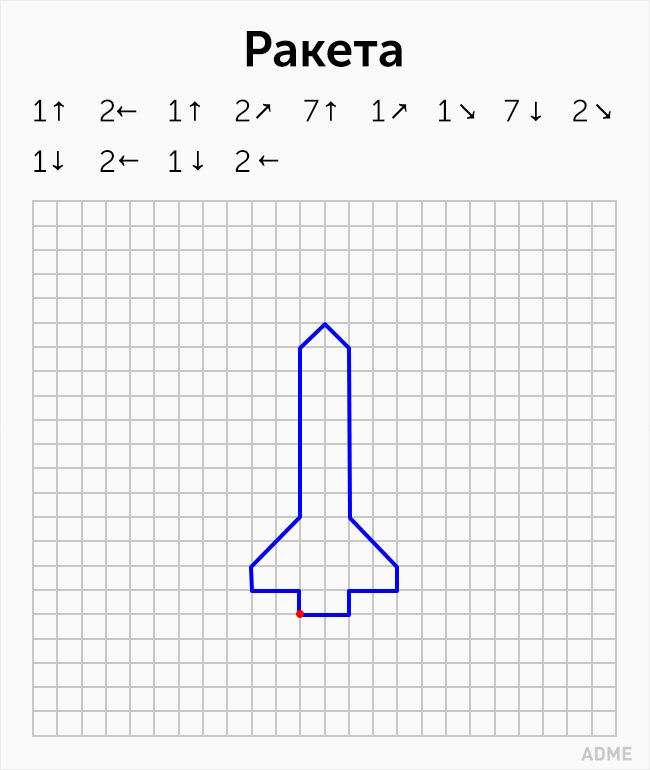 Приложение №3Игра командами «Собери ракету» с блоками ДьенышаЦель: Составлять по схеме логическую цепочку из геометрических фигур. Задачи: -Закрепить умения различать геометрические фигуры и сравнивать их по свойствам (по цвету, форме, величине, толщине);- Закрепить умения действовать последовательно, в соответствии с правилами. -Воспитывать дружеские взаимоотношения между детьми, умение работать в командах.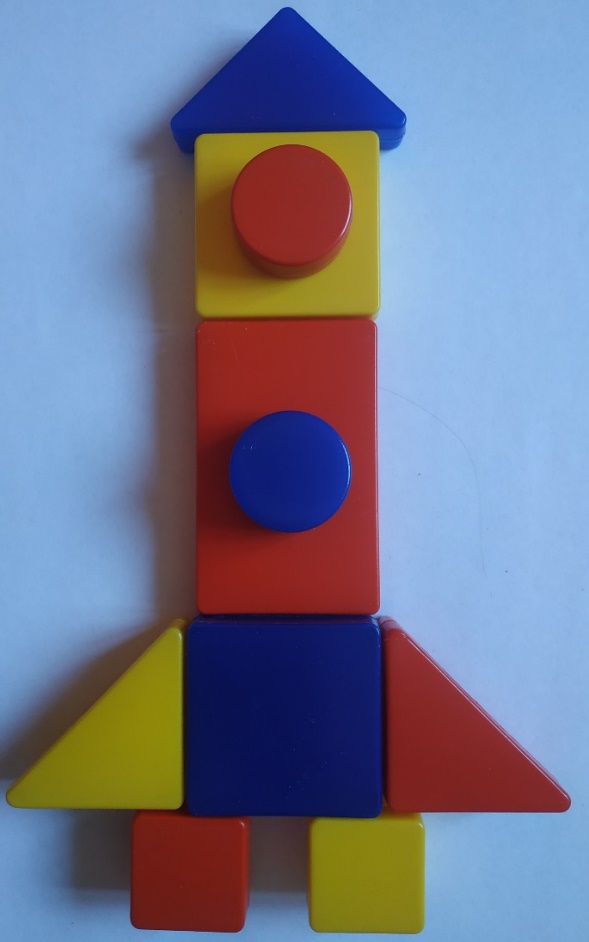 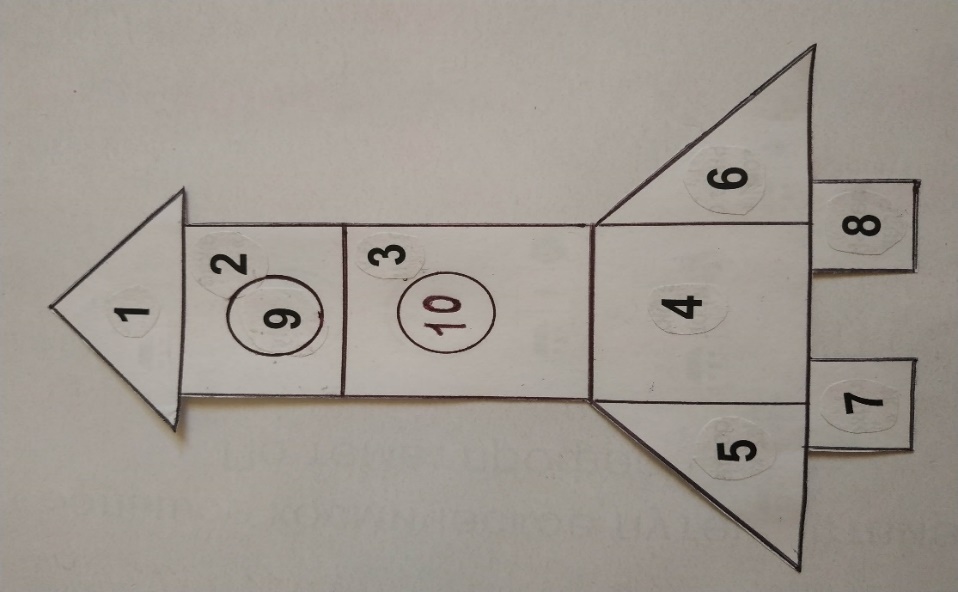  1 деталь	 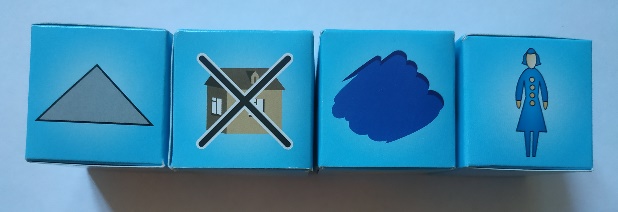 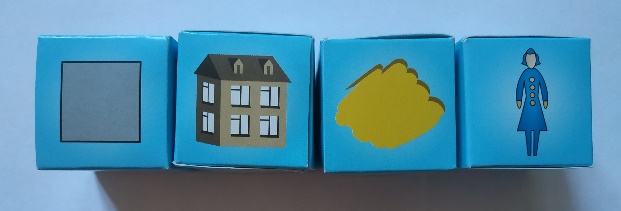 2 деталь3 деталь        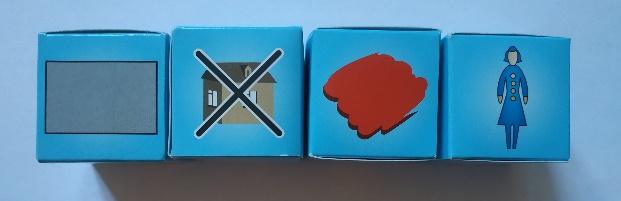 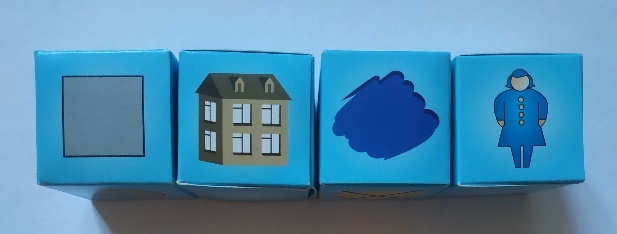 4 деталь		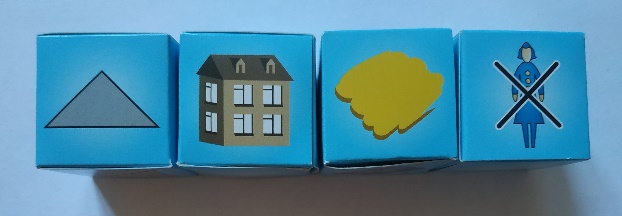 5 деталь6 деталь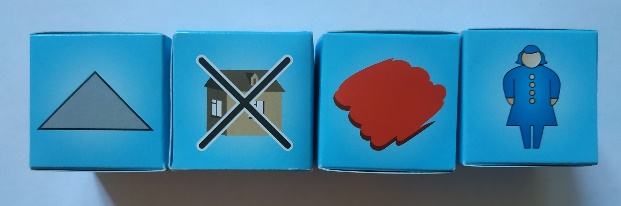 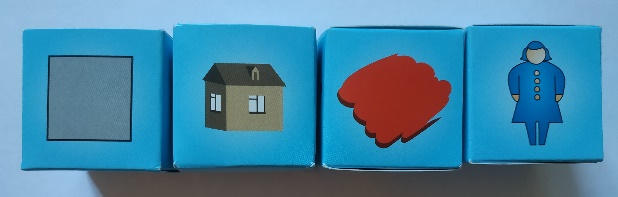 7 деталь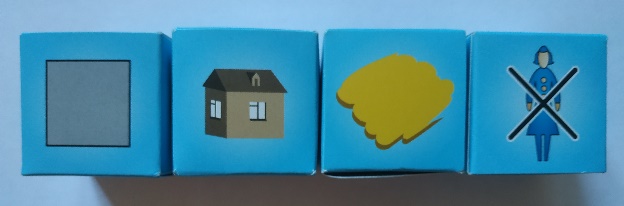 8 деталь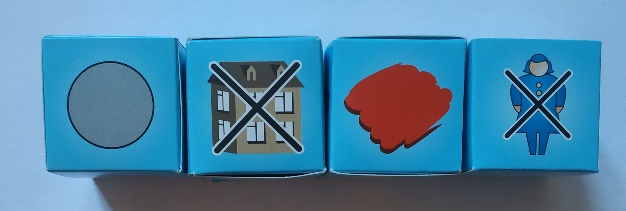 9 деталь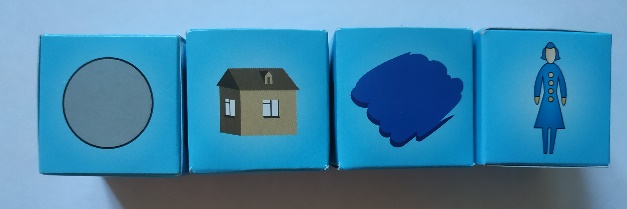 10 детальПриложение №4Стихотворения про лётчиковЦель: формирование интереса и потребности к заучиванию поэтических произведений.Задачи: Продолжать формировать умения, слушать и запоминать стихотворения.    Совершенствовать интонационную выразительность речи.    Воспитывать интерес и любовь к стихам.Приложение №5Игра: Математическая игра-конструктор "Колумбово яйцо"(играем парами)Цель: Конструирование на плоскости различных силуэтов, напоминающих фигурки животных, людей, всевозможных предметов быта, транспорт, а также буквы, цифры, цветы и прочее.
Задачи: развитие сенсорных способностей у детей, пространственных представлений, образного и логического мышления, смекалки и сообразительности. Дети овладевают практическими и умственными действиями, направленными на анализ сложной формы и воссоздания ее из частей на основе восприятия и сформированного представления. У детей формируется привычка к умственному труду.

Колумбово яйцо представляет собой овал, который необходимо разрезать на 10 частей. В результате получатся треугольники, трапеции с ровными и округлыми сторонами. Именно из этих частей необходимо сложить силуэт предмета, животного, человека и т. п.

Правила игры-конструктора:
1. Части конструктора должны соединяться таким образом, чтобы они не перекрывали друг друга.
2. В составленной фигурке должны быть использованы все части конструктора.Схема «Ракета»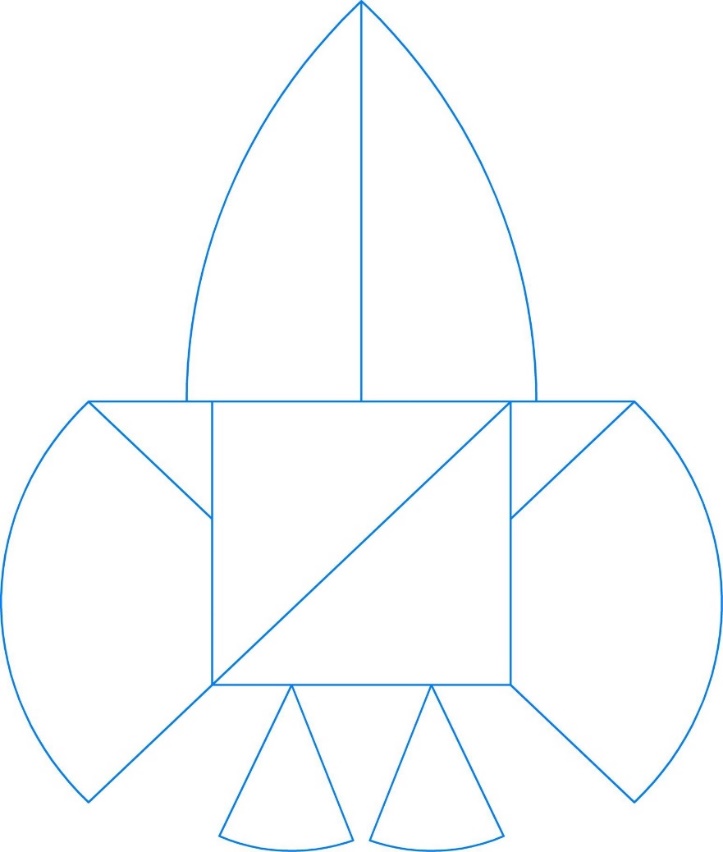 ПилотЕсли папа на работе,Он летает в самолете.Потому что он пилот.А когда домой придет,То и мне неведом страх:Я лечу в его руках.ПилотЯ пилот, я пилот!У меня есть самолёт.Он совсем как настоящий,Белый и такой блестящий,С сине - красной полосойОн не мал и не большой.Я по комнате хожу,Самолёт в руках держу.Самолётик заводной,Летит быстро он со мной.Отважный пилотХоть еще я не пилот.Но летит мой самолет!Крылья держит прямо,Пусть гордится мама!А коленки подлечу –Приземляться научусь!ПилотНе боятся нелётной погодыПерелётные самолёты.И спешат к мягким креслам по трапуЧьи-то мамы и дети, и папы.Я счастливее всех, - кто поспорит?Снова к небу, и солнцу, и морю!Это лучшая в мире работа -Быть воздушного судна пилотом!ПилотЯ из старой раскладушкиСделал модный дельтаплан.Сделал шлем я из подушки,Парашют - из одеял.Сделал ветроуказательЯ из маминых колгот.Все, кто видел, мне сказали:Замечательный пилот!Настоящие пилотыНастоящие пилоты, Чтобы сесть на самолеты, На ракету, в вертолёт – Все готовятся в полёт.Кто садится в центрифугуИ катается по кругу, Кто, как мячик, прыгать будет, Кувыркаясь на батуте.(Жаль, у нас батута нет – Нас подбрасывает дед.)ПилотЯ альбом и краски взял,Самолет нарисовал.Ай да славный самолет!Так и просится в полет. Папа глянул… Говорит:— Ну, и как он полетит?Где же летчик? Где штурвал?Что ж ты тут нарисовал? Снова кисточку я взял:— Вот — пожалуйста — штурвал,Небо, облако, земля.А пилотом буду я!